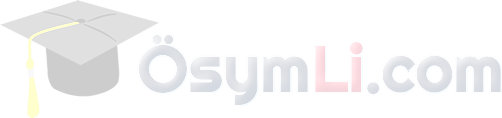 15 Tatil Çalışma Programı(Eşit Ağırlık)15 Tatil Çalışma Programı(Eşit Ağırlık)15 Tatil Çalışma Programı(Eşit Ağırlık)15 Tatil Çalışma Programı(Eşit Ağırlık)15 Tatil Çalışma Programı(Eşit Ağırlık)15 Tatil Çalışma Programı(Eşit Ağırlık)15 Tatil Çalışma Programı(Eşit Ağırlık)15 Tatil Çalışma Programı(Eşit Ağırlık)CumartesiPazarPazartesiSalıÇarşambaPerşembeCumaCumartesiTYT MatematikAYT MatematikTYT MatematikAYT MatematikTYT MatematikAYT MatematikTYT MatematikTYT MatematikDoğal Sayılar-IFonksiyonlar-ITamsayılarPolinomlarRasyonel- Ondalıklı SayılarÖzdeşlikler ve ÇarpanlaraÜslü Sayılar- Köklü SayılarDenklem ÇözmeKonu Tekrarı90 soruKonu Tekrarı80 SoruKonu Tekrarı80 soruKonu Tekrarı90 SoruKonu TekrarıAyırmaKonu TekrarıKonu Tekrarı70 Soru90 SoruKonu Tekrarı80 Soru90 SoruEdebiyatTürkçeCoğrafyaTürkçeEdebiyatTürkçeCoğrafyaTürkçeCumhuriyetSözcükte Anlam-DünyanınSes Bilgisi-YazımNazım-NesirAnlatımHarita BilgisiAd-AdDönemi TürkEdebiyatıCümlede AnlamHareketleri-Enlem-BoylamKurallarıKonu TekrarıYöntemleri(Ölçekİzohipsler)TamlamasıKonu TekrarıKonu Tekrarı90 SoruKonu TekrarıKonu TekrarıKonu Tekrarı90 SoruKonu Tekrarı60 Soru90 SoruKonu Tekrarı60 Soru90 Soru90 Soru90 SoruGeometriTarihGeometriTarihGeometriTarihGeometriCoğrafyaNokta ve Doğru-İlkçağÜçgende Açılar,İslam Tarihi-Üçgende Eşlik veOrta Çağve YeniSinüs Teoremi-Atmosfer-VektörlerUygarlıklarıAçı-KenarBağıntılarıTürk-İslamDevletleriBenzerlik-ÖzelÜçgenlerÇağda Avrupa-Osmanlı Kuruluş,ÜçgendeAçıortay-SıcaklıkKonu TekrarıKonu TekrarıKültür veKenarortayKonu Tekrarı60 Soru50 SoruKonu TekrarıKonu TekrarıKonu TekrarıUygarlık60 Soru90 Soru60 Soru90 SoruKonu TekrarıKonu Tekrarı 90 Soru90 Soru15 Tatil Çalışma Programı (Eşit Ağırlık)15 Tatil Çalışma Programı (Eşit Ağırlık)15 Tatil Çalışma Programı (Eşit Ağırlık)15 Tatil Çalışma Programı (Eşit Ağırlık)15 Tatil Çalışma Programı (Eşit Ağırlık)15 Tatil Çalışma Programı (Eşit Ağırlık)15 Tatil Çalışma Programı (Eşit Ağırlık)15 Tatil Çalışma Programı (Eşit Ağırlık)PazarPazartesiSalıÇarşambaPerşembeCumaCumartesiPazarAYT MatematikTYT MatematikAYT MatematikAYT MatematikAYT MatematikAYT MatematikTYT MatematikAYT MatematikParabolOran-OrantıEşitsizlikler- Mutlak DeğerII. Dereceden DenklemlerLogaritmaÖzel Tanımlı FonksiyonlarProblemlerTrigonometri-IKonu Tekrarı 80 soruKonu Tekrarı 70 SoruKonu TekrarıKonu TekrarıKonu Tekrarı 70 SoruKonu TekrarıKonu Tekrarı 90 SoruKonu Tekrarı 70 Soru90 soru90 Soru60 SoruTürkçeEdebiyatTarihTürkçeGeometriTarihGeometriCoğrafyaSözcük Türleri-Söz SanatlarıOsmanlı DevletiParagrafÖteleme-Yakın ÇağdaDörtgenler-Basınç veSözcükte YapıKonu TekrarıArayış Yılları,Diplomasi veKonu TekrarıDönme-Yansıma,Kaplama-Eşlik-Avrupa-OsmanlıDevleti’nin EnÇokgenlerRüzgarlarKonu Tekrarı60 Sorudeğişim90 SoruHomotetiUzun YY.Konu TekrarıKonu Tekrarı90 Soru90 Soru60 SoruKonu TekrarıKonu TekrarıKonu Tekrarı80 Soru60 Soru90 SoruGeometriCoğrafyaGeometriCoğrafyaGeometriCoğrafyaTürkçeFelsefeÜçgende AlanNemlilik ve YağışDörtgenler Konu Tekrarıİklim Tiplerive Türkiye İklimiÇokgenlerYerkabuğu, Kayalar, JeolojikParagrafGenel Konu TekrarıKonu TekrarıKonu Tekrarı80 SoruKonu TekrarıDevirler-LevhaKonu Tekrarı90 Soru60 SoruKonu Tekrarı 60 Soru80 SoruTektoniği-İç-Dış Kuvvetler90 SoruKonu Tekrarı 80 SoruKonu Tekrarı60 Soru